CМОЛЕНСКАЯ ОБЛАСТЬМОНАСТЫРЩИНСКИЙ РАЙОННЫЙ СОВЕТ ДЕПУТАТОВ РЕШЕНИЕ      от 30 марта 2022 года                                                                                    № 12О работе коммунальной службы на территории муниципального образования «Монастырщинский район» Смоленской области в 2021году и перспективах работы в 2022 годуЗаслушав и обсудив информацию исполняющего обязанности Главы муниципального образования «Монастырщинский район» Смоленской области Горелова Александра Александровича о работе коммунальной службы на территории муниципального образования «Монастырщинский район» Смоленской области в 2021 году и перспективах работы в 2022 году, Монастырщинский районный Совет депутатовРЕШИЛ:1. Принять к сведению информацию исполняющего обязанности Главы муниципального образования «Монастырщинский район» Смоленской области Горелова А.А. о работе коммунальной службы на территории муниципального образования «Монастырщинский район» Смоленской области в 2021 году и перспективах работы в 2022 году (информация прилагается).2. Настоящее решение вступает в силу с момента подписания.Приложение                                          к решению Монастырщинского районного Совета депутатов    от 30.03.2022 № 12Информацияо работе коммунальной службы на территории муниципального образования «Монастырщинский район» Смоленской области в 2021 году и перспективах работы в 2022 годуЖилищно-коммунальное хозяйство (далее ЖКХ) представляет собой комплекс подотраслей, который предоставляет жителям широкий спектр жилищно-коммунальных услуг.ЖКХ подразумевает обеспечение бесперебойной работы водопровода, канализации, теплоснабжения, электроснабжения, занимается ремонтом зданий, текущим ремонтом внутренних общедомовых инженерных коммуникаций и систем, отвечает за благоустройство придомовых территорий, сбор и вывоз мусора, а также текущую уборку мест общего пользования. Жилищно-коммунальное хозяйство является важнейшей составляющей в системе жизнеобеспечения граждан, охватывающее все население Монастырщинского района Смоленской области. Жилищный фонд составляет 331,7 тыс. кв. м.На территории муниципального образования «Монастырщинский район» Смоленской области осуществляют деятельность в сфере ЖКХ 6 организаций коммунального комплекса, из них:- МУП «Монастырщинские Коммунальные Системы» Администрации муниципального образования «Монастырщинский район» Смоленской области;- МУП «Коммунальник» Александровского сельского поселения Монастырщинского района Смоленской области;- МУП «Источник» Барсуковского сельского поселения Монастырщинского района Смоленской области;- МУП «Исток» Гоголевского сельского поселения Монастырщинского района Смоленской области;- МУП «Водолей» Соболевского сельского поселения Монастырщинского района Смоленской области;- МУП «Прометей» Татарского сельского поселения Монастырщинского района Смоленской области.Списочная численность работников по состоянию на 01.01.2022 года составляет 44 человека.На территории района насчитывается 90 водозаборов, протяженность водопроводных сетей – 173,29 км, в том числе муниципальных – 121,2 км. Протяженность ветхих сетей водопровода составляет 80,38 км.Протяженность канализационных сетей – 4,9 км, в том числе муниципальных – 4,9 км. В районе действуют 16 котельных, в том числе муниципальных – 11. Частных котельных – 5 (4 БМК – ООО «Энергоинвест», 1 БМК – ООО «Технострой»). Протяженность тепловых сетей составляет – 1,998 км, в том числе муниципальных – 1,428 км.За 2021 год были выполнены следующие виды работ:МУП «Монастырщинские Коммунальные Системы» Администрации муниципального образования  «Монастырщинский район» Смоленской области- благоустройство территорий п. Монастырщина – 1 144,0 тыс. рублей (уборка территорий памятных знаков от снега и листвы, мусора, вывоз мусора и листвы, обкашивание территорий);- благоустройство территории парка – 250,0 тыс. рублей;- благоустройство дорог Монастырщинского городского поселения Монастырщинского района Смоленской области – 2 308,1 тыс. рублей (очистка снега, посыпка улиц, вывоз снега с тротуаров, грейдерование дорог и отсыпка гравийной смесью, обкашивание обочин);- благоустройство дорог общего пользования местного значения муниципального образования «Монастырщинский район» Смоленской области и искусственных сооружений – 2 459,3 тыс. рублей (очистка снега, грейдерование гравийных и грунтовых дорог, обкашивание обочин, отсыпка гравийной смесью);- ремонтные работы участков дорог, планировка неасфальтированных дорог, посыпка дорог ПСС, обкашивание обочин дорог, отсыпка дорог – 1847,6 тыс. рублей (п. Монастырщина, д. Железняк, д. Досугово, д. Носково, д. Буда, д. Октябрьское, д. Новомихайловск, д. Дмыничи);- ремонтные работы наружных сетей водопровода в Александровском сельском поселении Монастырщинского района Смоленской области, Соболевском сельском поселении Монастырщинского района Смоленской области, Гоголевском сельском поселении Монастырщинского района Смоленской области – 139,0 тыс. рублей;- аварийно-восстановительные работы на участке наружных сетей водопровода в п. Монастырщина по ул. 25 Сентября, ул. Трудовой, пер. Пионерскому и замена аварийной станции на скважине тер. Сельхозтехника – 323,2 тыс. рублей;- ремонтные работы в МБОУ Монастырщинская средняя школа имени А.И. Колдунова; МОУ Новомихайловская школа, МБОУ Соболевская основная школа имени А.Н. Попова, МБОУ Татарская школа имени В.А. Матросова, МБОУ Любавичская основная школа имени Г.П. Силкина (ремонт столовых, ремонт полов, ремонт кровли, замена оконных и дверных блоков, ограждение территории) – 2251,5 тыс. рублей;- ремонт памятников погибшим воинам в п. Монастырщина, установка баскетбольной стойки в парке, ремонт системы отопления, монтаж знаков искусственной неровности, разборка аварийного дома, ремонт гидрантов – 728,80 тыс. рублей; - замена котлов в угольной котельной, замена участка теплотрассы в Барсуковском сельском поселении Монастырщинского района Смоленской области, МБОУ Татарская школа имени В.А. Матросова – 1 222,1 тыс. рублей.Доходы за 2021 год составили – 22066,0 тыс. рублей.Расходы за 2021 год составили – 21204,0 тыс. рублей.Прибыль составила – 861,0 тыс. рублей.Основными видами деятельности МУП «МКС» Администрации муниципального образования «Монастырщинский район» Смоленской области являются:- услуги по водоснабжению;- услуги по водоотведению;- теплоснабжение;- услуги по благоустройству поселка;- услуги бани.Списочная численность работников по состоянию на 01.01.2022 года составила 28 человек.МУП «Коммунальник» Александровского сельского поселения Монастырщинского района Смоленской области - заменены погружные насосы в д. Михейково, д. Слобода, д. Носково – 2, д. Досугово;- устранено 43 пробоины;- заменен 31 кран на водоразборных колонках;- построен павильон на артезианской скважине в д. Досугово;- заменены обратные клапана на артезианских скважинах в д. Досугово, д. Михейково, д. Котово;- заменено электрооборудование на артезианских скважинах в д. Скреплево, д. Михейково;- произведен забор проб из 4 скважин.Доходы за 2021 год составили 1003,7 тыс. рублей.Расходы за 2021 год составили 1 172,6 тыс. рублей.Убыток составил 168,9 тыс. рублей.МУП «Источник» Барсуковского сельского поселенияМонастырщинского района Смоленской области- проведены подготовительные работы к отопительному периоду 2021/2022 годов котельной и теплотрассы п. Турковского торфопредприятия (ремонт и замена котлов, замена насоса К80-50-200);- произведен ремонт и замена участка теплотрассы 176,61 метров;- проведены работы по подготовке многоквартирных жилых домов к отопительному периоду 2021/2022 годов;- осуществлена переподготовка основного персонала, обслуживающего котельную;- произведена замена 40 м водопроводных сетей в д. Долгие-Нивы;- произведена замена глубинных насосов в д. Барсуки, д. Долгие-Нивы, д. Родьковка;- устранено 20 пробоин.Доходы за 2021 год составили  6 258, 0 тыс. рублей.Расходы за 2021 год составили 6 594,0 тыс. рублей.Убыток 336,0 тыс. рублей.Дебиторская задолженность составила 2 198,1 тыс. рублей (задолженность населения).Кредиторская задолженность составила 1 710,1 тыс. рублей (задолженность за топливо).МУП «Исток» Гоголевского сельского поселения Монастырщинского района Смоленской области- заменены погружные насосы в д. Дудино, д. Любавичи, д. Жуково, д. Старышовка;- произведен ремонт и очистка водонапорной башни д. Гоголевка, д. Лыза;- произведена очистка санитарной зоны водозабора в д. Лыза;- произведена замена 40 метров водопроводной сети в д. Любавичи;- произведен текущий ремонт водопроводных сетей в д. Гоголевка.Доходы за 2021 год составили 1014,9 тыс. руб.Расходы за 2021 год составили 1308,5 тыс. руб. Убыток составил 293,6 тыс. руб.МУП «Водолей» Соболевского сельского поселенияМонастырщинского района Смоленской области- заменены глубинные насосы в д. Стегримово, с. Октябрьское, д. Слобода, д. Крапивна;- выполнен ремонт 130 метров водопроводных сетей в д. Соболево, с. Октябрьское, д. Слобода, д. Дмыничи, д. Александровское, д. Стегримово, д. Старое Шанталово, д. Крапивна;- произведен ремонт 12 водозаборных колонок, расположенных в д. Соболево, с. Октябрьское, д. Слобода, д. Дмыничи, д. Александровское, д. Стегримово, д. Старое Шанталово, д. Крапивна, д. Буда;- произведен ремонт 47 пробоин на водопроводной системе в с. Октябрьское, д. Слобода, д. Дмыничи, д. Александровское, д. Стегримово, д. Крапивна, д. Соболево, д. Коровино.МУП «Прометей» Татарского сельского поселенияМонастырщинского района Смоленской области- заменены 4 глубинных насоса в д. Кадино, д. Холм, д. Доброселье;- произведена замена 900 м водопроводных сетей в д. Кадино;- произведен ремонт пробоин на водопроводной системе, продувание водопроводной системы, ремонт колонок, замена обратных клапанов в д. Кадино, д. Доброселье, д. Татарск, д. Бохото, д. Кретово, д. Старая, д. Дуравки, д. Раевка, д. Холм;- произведено ограждение санитарной зоны двух водозаборов в д. Татарск.Доходы за 2021 год составили 1 520,6 тыс. рублей.Расходы за 2021 год составили 1 469,2 тыс. рублей.Прибыль составила 51,4 тыс. рублей.Всеми муниципальными предприятиями ведется целенаправленная работа по обеспечению населения качественной питьевой водой.Несмотря на непростую экономическую ситуацию организаций коммунального комплекса, 2021 год прошел практически без срывов и серьезных аварий во всех муниципальных образованиях. Отопительный период 2020/2021 годов завершен без нештатных и аварийных ситуаций.В целях обеспечения успешного прохождения отопительного периода 2021/2022 годов проведена своевременная подготовка объектов жилищно-коммунального хозяйства, социальных учреждений и жилищного фонда. В 2022 году перед поставщиками коммунальных ресурсов стоит задача по обеспечению всех потребителей коммунальными ресурсами в необходимых им объемах и качестве. Особое внимание необходимо уделить своевременности расчетов за коммунальные ресурсы. В 2022 году планируется выполнить следующие виды работ:- перевод многоквартирных жилых домов в пос. Турковского торфопредприятия Барсуковского сельского поселения Монастырщинского района Смоленской области поселения на индивидуальное газовое отопление;- завершить реконструкцию сетей канализации с устройством очистных сооружений в п. Монастырщина;- капитальный ремонт сетей теплоснабжения в п. Монастырщина;- капитальный ремонт бани в п. Монастырщина;- разработка проектно-сметной документации по объекту «Реконструкция сетей водоснабжения в п. Монастырщина»;- благоустройство территорий в п. Монастырщина; - благоустройство дорог Монастырщинского городского поселения Монастырщинского района Смоленской области; - благоустройство дорог общего пользования местного значения муниципального образования «Монастырщинский район» Смоленской области и искусственных сооружений; - ограждение санитарных зон водозаборных узлов.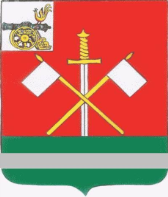 Глава муниципального образования«Монастырщинский район» Смоленской области                                         В.Б. Титов   Председатель    Монастырщинского районного    Совета депутатов                                                                                                     П.А. Счастливый 